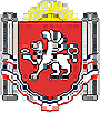 БОТАНИЧЕСКИЙ СЕЛЬСКИЙ СОВЕТРАЗДОЛЬНЕНСКОГО РАЙОНА РЕСПУБЛИКИ КРЫМРЕШЕНИЕ11.02. 2021 года                    с. Ботаническое                                  № 197О проекте решения «О внесении изменений в решение Ботанического сельского совета от  02.12.20120 № 160 «Об установлении земельного налога на территории  муниципального образования Ботаническое сельское поселение Раздольненского района Республики Крым на 2021 год»В соответствии с Федеральным Законом от 6 октября 2003 года № 131-ФЗ "Об общих принципах организации местного самоуправления в Российской Федерации", Законом Республики Крым от 21.08.2014 г. № 54-ЗРК «Об основах местного самоуправления в Республике Крым, Уставом Ботанического сельского поселения, согласно Представлению прокуратуры Раздольненского района от 20.01.2021 № Прдр-20350020-27-21/-20350020 Ботанический сельский совет РЕШИЛ:	1.Утвердить проект решения «О внесении изменений в решение Ботанического сельского совета от  02.12.20120 № 160 «Об установлении земельного налога на территории  муниципального образования Ботаническое сельское поселение Раздольненского района Республики Крым на 2021 год» согласно приложению.	2. Направить проект  решения «О внесении изменений в решение Ботанического сельского совета от  02.12.20120 № 160 «Об установлении земельного налога на территории  муниципального образования Ботаническое сельское поселение Раздольненского района Республики Крым на 2021 год» в прокуратуру Раздольненского района для проведения антикоррупционной экспертизы.	3. Рассмотреть проект решения «О внесении изменений в решение Ботанического сельского совета от  02.12.20120 № 160 «Об установлении земельного налога на территории  муниципального образования Ботаническое сельское поселение Раздольненского района Республики Крым на 2021 год» после получения заключения  прокуратуры  Раздольненского района на предмет соответствия действующему законодательству.	 4.Обнародовать проект решения на официальном сайте администрации Ботанического сельского поселения (http://admbotanika.ru).	5. Контроль за исполнением настоящего решения возложить  на постоянно действующую комиссию по бюджету, налогам, муниципальной собственности, земельным и имущественным отношениям, социально-экономическому развитию, законности, правопорядку, служебной этике.Председатель Ботанического сельскогосовета – глава администрацииБотанического сельского поселения                                М.А.ВласевскаяПриложение к решению Ботанического сельскогосовета Раздольненского районаРеспублики Крым второго созываот 11.02.2021 № 197ПРОЕКТ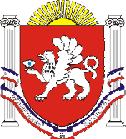 БОТАНИЧЕСКИЙ СЕЛЬСКИЙ СОВЕТРАЗДОЛЬНЕНСКОГО РАЙОНА РЕСПУБЛИКИ КРЫМРЕШЕНИЕ00.00.2021 года                     								№ 000О внесении изменений в решение Ботанического сельского совета от  02.12.20120 № 160 «Об установлении земельного налога на территории  муниципального образования Ботаническое сельское поселение Раздольненского района Республики Крым на 2021 год»В соответствии с главой 31 Налогового Кодекса Российской Федерации, Федеральным законом от 06.10.2003 № 131-ФЗ «Об общих принципах организации местного самоуправления в Российской Федерации», Законом Республики Крым от 21.08.2014 № 54-ЗРК «Об основах местного самоуправления в Республике Крым», распоряжением Совета министров Республики Крым от 29.11.2016 года № 1498-р «Об утверждении результатов государственной кадастровой оценки земельных участков, расположенных на территории Республики Крым» (с изменениями и дополнениями), распоряжением Совета министров Республики Крым от 29.11.2016 года № 1498-р «О внесении изменений в распоряжение Совета министров Республики Крым и применении результатов кадастровой оценки земельных участков, расположенных на территории Республики Крым» от 04.07.2018 года  № 755-р», Уставом муниципального образования  Ботаническое сельское поселение Раздольненского района Республики Крым, рассмотрев Представление прокуратуры Раздольненского района от 20.01.2021 № Прдр-20350020-27-21/-20350020, Ботанический сельский совет,РЕШИЛ: 	1.Внести следующие изменения в решение от 02.12.2020 № 160:	1.1. Пункт 3 дополнить подпунктами 3.3 -3.5 в следующей редакции:	«3.3. Налоговый вычет по земельному налогу установлен 	п.5ст.391 НК РФ.	3.4.Налоговые льготы по земельному налогу установлены положениями   ст. 395 НК РФ.	3.5.Налоговые льготы по налогу предоставляются налогоплательщикам по основаниям, установленным настоящим Решением  и применяются при условии предоставления в налоговые органы документов, подтверждающих право на льготу.».	2.Решение вступает в силу с момента его обнародования и  применяется к правоотношениям, возникшим с 01 января  2021 года.	3.Решение подлежит обнародованию (опубликованию)  путем размещения на информационном стенде Ботанического  сельского совета, расположенном по адресу: с. Ботаническое, ул. Победы, 1А и на официальном сайте Администрации Ботанического сельского  поселения  в сети интернет (https://admbotanika.ru).	4.Контроль за исполнением настоящего решения возложить на постоянную комиссию Ботанического сельского совета по бюджету, налогам, муниципальной собственности, земельным и имущественным отношениям, социально-экономическому развитию, законности, правопорядку, служебной этике.Председатель Ботаническогосельского совета – глава администрацииБотанического сельского поселения 				М.А.Власевская 